Chirton Pips Pre-school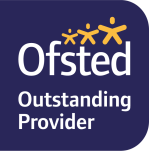 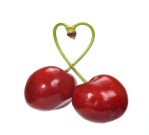 Messy PlayCook some noodles and then colour them different colours. Put them in different bowls and provide other containers and utensils for the children to play with.BoxesA good way to reuse the Amazon boxes – let the children paint them outside and once dry they can use them for their imaginary play.Fine motor skillsFill a muffin tray with different objects eg pasta, risotto rice, leaves, stones, porridge oats, spaghetti, buttons.In another bowl add some flour, in a jug put in some water.Give the children different containers and utensils and watch as they used their imaginations to make concoctions!! Ice PlayMake some coloured ice in an ice tray.  Place some frozen peas in a food bag with some water and freeze.Once frozen place the coloured ice cubes on a tray with the bag of peas.  Let the children explore them as they melt.  Provide containers in case they want to investigate colour mixing.Finger PaintingDraw a table with numbers 0-10 at the top and columns between the numbers.Talk about the numbers you can see.  Can the children recognise any?Using their finger can they put the correct number of spots in each column.CountingPut some coins/ buttons or stones into a pot.  Can the children count them?Can they put the correct number of coins on the correct number card?Ladybird SpotsYou will need:A drawn a ladybird on a piece of red paper.Number cards 1-10More or Less signsRaisinsTurn the number cards over and pick one.  Put the right number of spots (raisins) onto the ladybird’s left wing.Do the same for the right wing.Talk about which wing has more / less spots. Your child may need to use their fingers to help with this.Repeat until you have used all the number cards.Ladybird SpotsYou will need:A drawn a ladybird on a piece of red paper.Number cards 1-10More or Less signsRaisinsTurn the number cards over and pick one.  Put the right number of spots (raisins) onto the ladybird’s left wing.Do the same for the right wing.Talk about which wing has more / less spots. Your child may need to use their fingers to help with this.Repeat until you have used all the number cards.Make a Wind SockCut the top & bottom off a plastic bottle about 15cm long.  Pierce a hole each side & thread some string through to make a handle.Cover the bottle with a plastic bag & decorate with a tail, spots, strips, eyes.  Making sure that there is hole in each end.Hang it on a tree and watch.Make a Journey StickTake with you on your walk some elastic bands, wool or string.Find a stick at the beginning of your walk and attached the wool or elastic band.Find objects of interest whilst walking to attach to your stick, eg leaves, flowers, horse’s hair etc.When you get home, talk about the objects on your stick.  Why did you choose them?